Study Visit on Intellectual Property, Traditional Knowledge and Traditional Cultural Expressions for the Arab Countriesorganized by the World Intellectual Property Organization (WIPO)Geneva, March 15 to 17, 2016LIST OF PARTICIPANTSprepared by the International Bureau of WIPOALGERIAAtika GHERMOUL (Ms.), Director, National Office of Copyright and Related Rights (ONDA), AlgiersJORDANDiala Mahmooud HUSSEIN KASSAB (Ms.), Head, Intangible Cultural Heritage Department, Ministry of Culture, AmmanKUWAITAbdulaziz TAQI, Commercial Attache, Permanent Mission of the State of Kuwait, SafatLEBANONCharbel SAADE, Responsible of Legal Affairs, Ministry of Culture, BeirutLIBYAAhmad M. Faraj ALTAIAF, President, Division of Specialized Agencies, Ministry of Foreign Affairs, TripoliMAURITANIAH. E. Salka MINT BILAL YAMAR (Ms.), Ambassador, Permanent Mission of the Islamic Republic of Mauritania to the United Nations Office and other international organizations in Geneva, GenevaMOROCCOAbdelaziz KARAMI, Senior Officer, Moroccan Industrial and Commercial Property Office (OMPIC), CasablancaSaïd HALLAL, Head of Department, Copyright Office of Morocco (BMDA), Ministry of Communication, RabatPALESTINESami M. K. BATRAWI, Director General, Intellectual Property Unit, Ministry of culture, RamallahSAUDI ARABIARashed Raddad A. ALZAHRANI, Manager of Copyright Eastern Branch, Ministry of Culture and Information, RiyadhSUDANElbashier Sahal Gumaa SAHAL, Secretary General, Council for Copyright and Related Rights, Literary and Artistics Works, OmdurmanTUNISIAElyes LAKAHL, Adviser, Ministry of Foreign Affairs, TunisLEAGUE OF ARAB STATESMustafa Saadi Abbas AL-JUBOORI, Attache at Intellectual Property Department, League of Arab States, Cairo[End of document]EE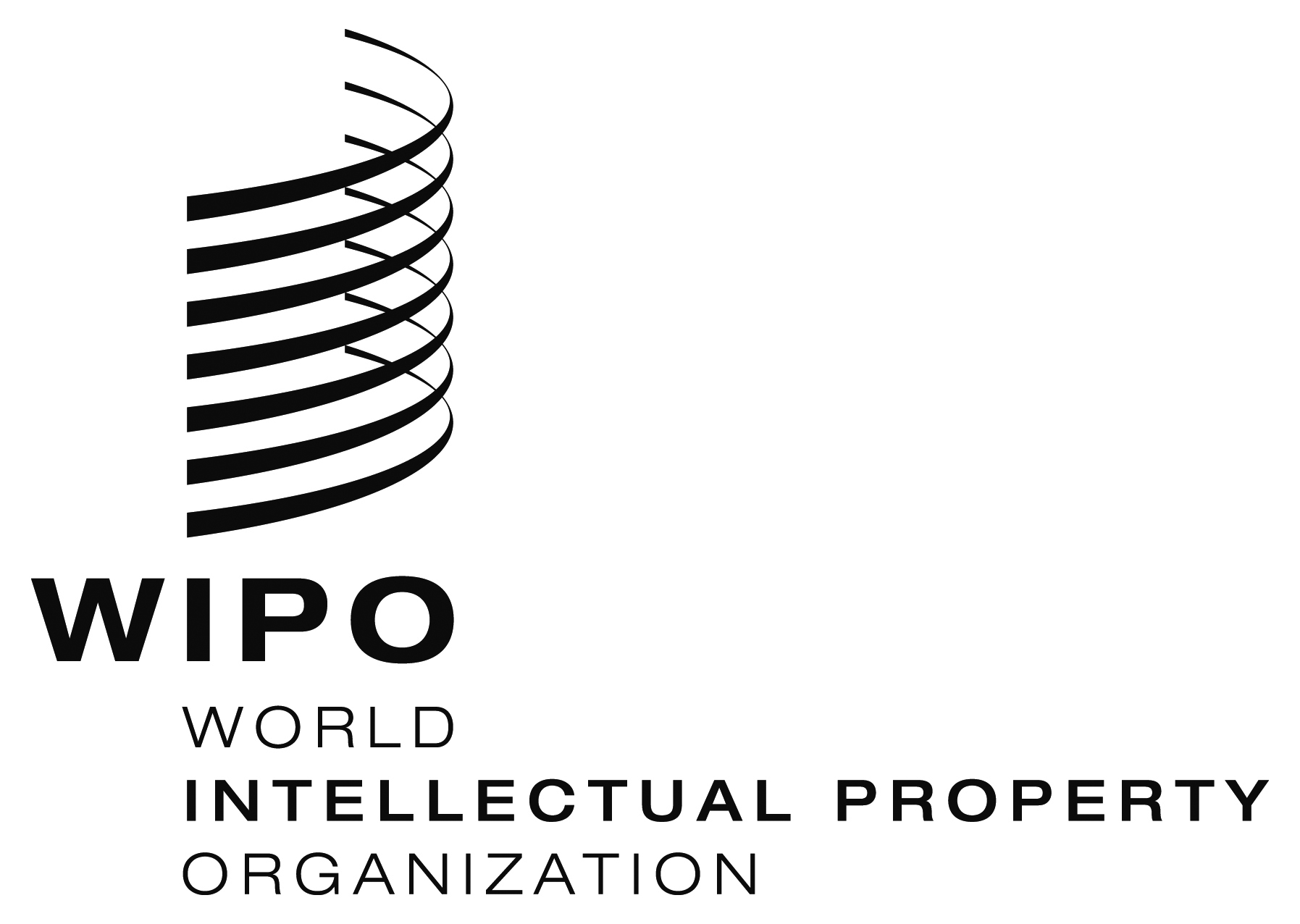 sTUDY VISITsTUDY VISITWIPO/SV/IPTK/GE/16 INF/2  WIPO/SV/IPTK/GE/16 INF/2  ORIGINAL: ENGLISHORIGINAL: ENGLISHDATE: march 1, 2016DATE: march 1, 2016